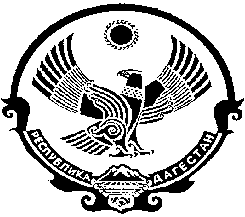 РЕСПУБЛИКА ДАГЕСТАН.                                С О Б Р А Н И Е   Д Е П У Т А Т О ВМУНИЦИПАЛЬНОГО РАЙОНА «ЦУНТИНСКИЙ РАЙОН».368412 с.Цунта,  Цунтинский район  				                           тел. 55-06-11от «_____»______________2016г. 				                                   №_______ПОСТАНОВЛЕНИЕ №8/10          Сессии  Собрания депутатов  МР «Цунтинский район» шестого созыва от 10.03.2016г  «О Положении предоставления депутатами Собрания депутатов Цунтинского  муниципального района сведений о доходах, расходах, об имуществе и обязательствах имущественного характера, а также о доходах, расходах, об имуществе и обязательствах имущественного характера своих супруги (супруга) и несовершеннолетних детейВ соответствии с Федеральным законом от 06.10.2003 № 131-ФЗ «Об общих принципах организации местного самоуправления в Российской Федерации», Федеральным законом Российской Федерации от 19.12.2008 № 273-ФЗ «О противодействии коррупции», Федеральным законом от 03.11.2015 № 303-ФЗ «О внесении изменений в отдельные законодательные акты Российской Федерации», Федеральным законом от 03.12.2012 № 230-ФЗ «О контроле за соответствием расходов лиц, замещающих государственные должности, и иных лиц их доходам», Федеральным законом от 7 мая 2013 года № 79-ФЗ «О запрете отдельным категориям лиц открывать и иметь счета (вклады), хранить наличные денежные средства и ценности в иностранных банках, расположенных за пределами территории Российской Федерации, владеть и (или) пользоваться иностранными финансовыми инструментами», Указом Президента РФ от 18 мая 2009 г. № 559 «О представлении гражданами, претендующими на замещение должностей федеральной государственной службы, и федеральными государственными служащими сведений о доходах, об имуществе и обязательствах имущественного характера», Указом Президента Российской Федерации от 23.06.2014 № 460 «Об утверждении формы справки о доходах, расходах, об имуществе и обязательствах имущественного характера и внесении изменений в некоторые акты Президента Российской Федерации» Собрание депутатов Цунтинского муниципального района п о с т а н о в л я е т:1. Утвердить Положение о предоставлении депутатами Собрания депутатов Цунтинского муниципального района сведений о доходах, расходах, об имуществе и обязательствах имущественного характера, а также о доходах, расходах, об имуществе и обязательствах имущественного характера своих супруги (супруга) и несовершеннолетних детей. (Положение прилагается).2. Обнародовать настоящее решение на информационных стендах, предназначенных для обнародования решений Собрания депутатов Цунтинского муниципального района.3. Разместить настоящее решение на официальном сайте Цунтинского муниципального района в сети Интернет.Председатель Собрания депутатов
МР «Цунтинский район»                                                        А.Х. ГамзатовПриложение к решению Собрания депутатовМР «Цунтинский район
от 10 марта 2016 г.№8/10Положениео представлении депутатами районной собрании муниципального района «Цунтинскийрайон» Республики Дагестан сведений о доходах, расходах, об имуществе и
обязательствах имущественного характераОбщие положенияНастоящим Положением определяется порядок представления депутатами районного собрания муниципального района «Цунтинский район» Республики Дагестан сведений о доходах, расходах об имуществе и обязательствах имущественного характера, а также сведений о доходах, расходах, об имуществе и обязательствах имущественного характера супруги (супруга) и несовершеннолетних детей.1.2.Обязанность представлять сведения о доходах, расходах, об имуществе и обязательствах имущественного характера в соответствии с частью 4 статьи 12.1 Федерального закона от 25 декабря 2008 года № 273-ФЗ «О противодействии коррупции» возлагается на депутатов районного собрания муниципального района «Цунтинский район» Республики Дагестан (далее - Депутат).Сведения о доходах, расходах, об имуществе и обязательствах имущественного характера, представляемые в соответствии с настоящим Положением Депутатом, являются сведениями конфиденциального характера, если федеральным законом они не отнесены к сведениям, составляющим государственную тайну.Сведения о доходах, расходах, об имуществе и обязательствах имущественного характера, представленные в соответствии с настоящим Положением, приобщаются к личному делу Депутата.Лица, в должностные обязанности которых входит работа со сведениями о доходах, об имуществе и обязательствах имущественного характера, виновные в их разглашении или использовании в целях, не предусмотренных законодательством Российской Федерации, несут ответственность в соответствии с законодательством Российской Федерации.Порядок представления сведений о доходах, расходах, об имуществе и обязательствах имущественного характераСведения о доходах, расходах, об имуществе и обязательствах имущественного характера представляются Депутатом ежегодно не позднее 30 апреля года, следующего за отчетным годом, по форме справки, утвержденной Указом Президента Российской Федерации.Депутат представляет в срок, установленный частью 2.1 настоящего Положения:а)	сведения о своих доходах, полученных за отчетный период (с 1 января по 31 декабря) от всех источников (включая денежное вознаграждение, пенсии, пособия, иные выплаты), а также сведения об имуществе, принадлежащем ему на праве собственности, и о своих обязательствах имущественного характера по состоянию на конец отчетного периода:б)	сведения о доходах супруги (супруга) и несовершеннолетних детей, полученных за отчетный период (с 1 января по 31 декабря) от всех источников (включая заработную плату, пенсии, пособия, иные выплаты), а также сведения об имуществе, принадлежащем им на праве собственности, и об их обязательствах имущественного характера по состоянию наконец отчетного периода;в)	сведения о своих расходах, расходах супруги (супруга) и несовершеннолетних детей за отчетный период (с 1 января по 31 декабря) по каждой сделке по приобретению земельного участка, другого объекта недвижимости, транспортного средства, ценных бумаг (долей участия, паев в уставных (складочных) капиталах организаций), совершенной им, его супругой (супругом) и (или) несовершеннолетними детьми в течение календарного года, предшествующего году представления сведений (далее - отчетный период), если общая сумма таких сделок превышает общий доход данного лица и его супруги (супруга) за три последних года, предшествующих отчетному периоду, и об источниках получения средств, за счет которых совершены эти сделки;Сведения о доходах, расходах, об имуществе и обязательствах имущественного характера представляются Депутатом в Комиссию районного собрания муниципального района «Цунтинский район» Республики Дагестан по контролю за достоверностью сведений о доходах, об имуществе и обязательствах имущественного характера, представляемых депутатами районного собрания муниципального района «Цунтинский район» Республики Дагестан (далее - Комиссия),Комиссия создается и осуществляет свою деятельность в порядке, определенном решением районного собрания муниципального района «Цунтинский район» Республики Дагестан.В случае если Депутат обнаружил, что в представленных им сведениях о доходах, об имуществе и обязательствах имущественного характера не отражены или не полностью отражены какие-либо сведения, либо имеются ошибки, он вправе представить уточненные сведения в течение одного месяца после окончания срока, указанного в пункте 2.1 настоящего Положения.По истечении срока представления уточненных сведений все изменения в представленную информацию Депутат вправе вносить в Комиссию с обоснованием причин невозможности их представления в сроки, установленные настоящим пунктом. Указанные сведения могут быть представлены до дня начала проведения комиссией проверки достоверности представленных сведений.В случае непредставления по объективным причинам лицом, замещающим муниципальную должность, сведений о доходах, об имуществе и обязательствах имущественного характера супруги (супруга) и несовершеннолетних детей данный факт подлежит рассмотрению соответствующей Комиссией.Порядок проверки сведений о доходах, об имуществе и обязательствах имущественного характераПроверка достоверности и полноты сведений о доходах, об имуществе и обязательствах имущественного характера, представленных в соответствии с настоящим Положением Депутатом, осуществляется Комиссией в порядке, определенном решением районного собрания муниципального района «Цунтинский район» Республики Дагестан.Порядок размещения сведений о доходах, расходах, об имуществе и обязательствах имущественного характера на официальном сайте администрации МР «Цунтинский район» РД и предоставления этих сведений средствам массовой информациидля опубликованияРазмещение на официальном сайте администрации МР «Цунтинский район» РД http: cunta.ru сведений о доходах, расходах, об имуществе и обязательствах имущественного характера Депутата, обеспечивает МКУ «СМИ и ГО» МР «Цунтинский район» Республики Дагестан.На официальном сайте администрации муниципального района «Цунтинский район» размещаются и средствам массовой информации в связи с их запросами предоставляются для опубликования сведения о доходах, об имуществе и обязательствах имущественного характера Депутата, представленные по форме в соответствии с приложением № 1 к настоящему Положению, в которой указываются:перечень объектов недвижимого имущества, принадлежащих Депутату, его супруге (супругу) и несовершеннолетним детям на праве собственности или находящихся в их пользовании, с указанием вида, площади и страны расположения каждого из них;перечень транспортных средств, принадлежащих на праве собственности Депутат, его супруге (супругу) и несовершеннолетним детям, с указанием вида и марки;декларированный годовой доход Депутата, его супруги (супруга) и несовершеннолетних детей, в том числе и доход от продажи имущества.сведения об источниках получения средств, за счет которых совершены сделки по приобретению земельного участка, иного объекта недвижимого имущества, транспортного средства, ценных бумаг, долей участия, паев в уставных (складочных) капиталах организаций, если общая сумма таких сделок превышает общий доход служащего (работника) и его супруги (супруга) за три последних года, предшествующих отчетному периоду.В размещаемых на официальном сайте администрации МР «Цунтинский район» РД и предоставляемых средствам массовой информации для опубликования сведениях о доходах, об имуществе и обязательствах имущественного характера запрещается указывать:иные сведения (за исключением указанных в части 4.2 настоящего Положения) о доходах Депутата, его супруги (супруга) и несовершеннолетних детей, об имуществе, принадлежащем на праве собственности названным лицам, и об их обязательствах имущественного характера;персональные данные супруги (супруга), детей и иных членов семьи депутата районного собрания;данные, позволяющие определить место жительства, почтовый адрес, телефон и иные индивидуальные средства коммуникации Депутата, его супруги (супруга), детей и иных членов семьи;данные, позволяющие определить местонахождение объектов недвижимого имущества, принадлежащих Депутату, его супруге (супругу), детям, иным членам семьи на праве собственности или находящихся в их пользовании;информацию, отнесенную к государственной тайне или являющуюся конфиденциальной.Сведения о доходах, об имуществе и обязательствах имущественного характера, указанные в части 4.2 настоящего Положения, размещаются на официальном сайте администрации МР «Цунтинский район» РД в 14-дневный срок со дня истечения срока представления справок, установленного частью 2.1 настоящего Положения.В случае отсутствия сведений о доходах, об имуществе и обязательствах имущественного характера Депутата на официальном сайте администрации МР «Цунтинский район» РД указанные сведения предоставляются средствам массовой информации для опубликования в 7-дневный срок со дня поступления запроса. Предоставление соответствующих сведений обеспечивается председателем Комиссии. Депутат, в отношении которого поступил запрос в средства массовой информации о предоставлении сведений о доходах, об имуществе и обязательствах имущественного характера, информируется об этом председателем Комиссии в 3-дневный срок со дня поступления запроса.ПРИЛОЖЕНИЕ 1к Положению о представлении депутатами районного собрания Цунтинского муниципального района Республики Дагестан сведений о доходах, расходах, об имуществе и обязательствах имущественногохарактераСведения о доходах, расходах, об имуществе и обязательствах имущественного характера депутатов районного собрания Цунтинского муниципального района и членов их семей, размещаемые в информационно-телекоммуникационной сети «Интернет», за период с 1 января по 31 декабря 20___года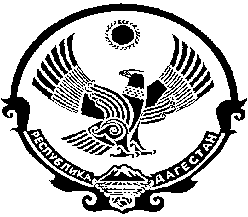 РЕСПУБЛИКА ДАГЕСТАНСОБРАНИЕ ДЕПУТАТОВ МУНИЦИПАЛЬНОГО РАЙОНА«ЦУНТИНСКИЙ РАЙОН»368412, с. Кидеро, Цунтинский район РД                                                                 тел. 55-06-1110.03.2016 г. 											№____Р Е Ш Е Н И Е  № 8/13О присвоении классного чина Главе муниципального района «Цунтинский район»В соответствии с Федеральный закон от 06.10.2003 N 131-ФЗ «Об общих принципах организации местного самоуправления в Российской Федерации» Федеральный закон от 02.03.2007 N 25-ФЗ «О муниципальной службе в Российской Федерации», Законом Республики Дагестан от 11.03.2008 № 9 «О муниципальной службе в Республике Дагестан» Закон Республики Дагестан от 08.06.2010 N 30 «О соотношении должностей муниципальной службы и должностей государственной гражданской службы Республики Дагестан» и Уставом МР «Цунтинский район» Собрания депутатов Цунтинского муниципального района.Р Е Ш И Л: Присвоить главе муниципального района «Цунтинский район» Магомединову П.Ш.. классный чин «Действительный муниципальный советник Республики Дагестан 1 класса». Муниципальному казенному учреждению «Централизованная бухгалтерия» МР «Цунтинский район» производить выплату надбавки за квалификационный разряд, в соответствии с действующим законодательством.Председатель Собрания депутатов  МР «Цунтинский район»		                              	Гамзатов А.Х.Секретарь собрания                                                        Магомедрасулов О.А.РЕСПУБЛИКА ДАГЕСТАНС О Б Р А Н И Е   Д Е П У Т А Т О В                                                                        МУНИЦИПАЛЬНОГО РАЙОНА «ЦУНТИНСКИЙ РАЙОН»368412, с. Кидеро, Цунтинский район РД                                                                 тел. 55-06-1110.03.2016 											№____Р Е Ш Е Н И Е      № 8/12        Об утверждении Положения о порядке присвоения и сохранения классных чинов муниципальной службы муниципальным служащим МР «Цунтинский район»В соответствии с Федеральный закон от 06.10.2003 N 131-ФЗ «Об общих принципах организации местного самоуправления в Российской Федерации» Федеральный закон от 02.03.2007 N 25-ФЗ «О муниципальной службе в Российской Федерации», Законом Республики Дагестан от 11.03.2008 № 9 «О муниципальной службе в Республике Дагестан» Закон Республики Дагестан от 08.06.2010 N 30 «О соотношении должностей муниципальной службы и должностей государственной гражданской службы Республики Дагестан» и Уставом МР «Цунтинский район» Собрания депутатов Цунтинского муниципального района.РЕШИЛ:1. Утвердить Положение о порядке присвоения и сохранения классных чинов муниципальной службы муниципальным служащим МР «Цунтинский  район» (Приложение).2. Считать утратившим силу с 01.01.2016 года решение Муниципального совета МО «Цунтинский район» «Об утверждении Положения о порядке присвоения и сохранения классных чинов муниципальной службы муниципальным служащим 3. Опубликовать решение в СМИ  МР «Цунтинский район».4.  Решение вступает в силу с 01.01.2016 года.	5. Контроль исполнения решения возложить на постоянную комиссию по местному самоуправлению и законности.Глава МР«Цунтинский район» 						П. Ш. МагомединовПредседатель Собрания депутатов  МР «Цунтинский район»					Гамзатов А.Х.Фами-ДолжностьДекларированныйДекларированныйПеречень объектовПеречень объектовПеречень объектовПеречень объектовПеречень объектовПеречень объектовПереченьИсточ-лия,годовой доход загодовой доход занедвижимого имущества,недвижимого имущества,недвижимого имущества,недвижимого имущества,недвижимого имущества,недвижимого имущества,транспорт-никимя.год (руб.)год (руб.)принадлежащего на правепринадлежащего на правепринадлежащего на правенаходящегося в пользованиинаходящегося в пользованиинаходящегося в пользованииных средств,получе-отчествособственностисобственностисобственностипринадле-ниядепутатаДоход заДоходВидОбщаяСтранаВидОбщаяСтранажащих насредств.отчет-отобъектапло-располо-объектапло-располо-правеза счетныйпрода-недви-щадьжениянедви-щадьжениясобственнос-которыхпериоджижимости(кв.м)жимости(кв.м)ти (вид,совер-(вкл.иму-марка)шеныпенсии,ществасделкипособия(совер-.и т.д.)шенаи т.д.)сделка)***